    Základní škola a Mateřská škola Jana Amose Komenského v Komni	                   zve srdečně všechny děti, žáky, rodiče,                                               ke slavnostnímu zahájení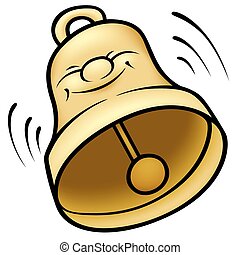 NOVÉHO ŠKOLNÍHO ROKU 	                           			2022/2023	                   	                                                  ve čtvrtek 1. září 2022 v 8.30 hodin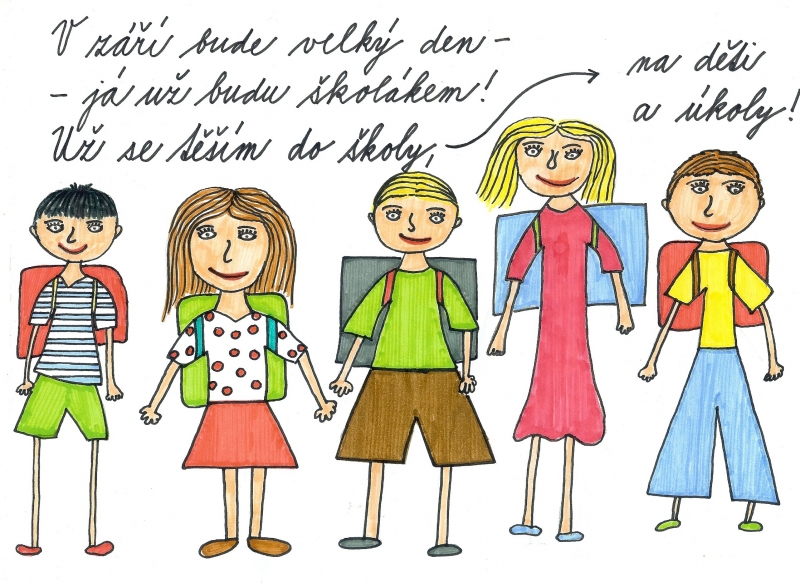 setkáme se v budově základní školy                                 Žáci si s sebou vezmou pouze přezůvky, prvňáčci své nové aktovky	             Všichni žáci mají na čtvrtek 1. září 2022 přihlášenou stravu, 	                           v opačném případě lze oběd odhlásit na tel. čísle 572 641 583, nebo 733 122 916